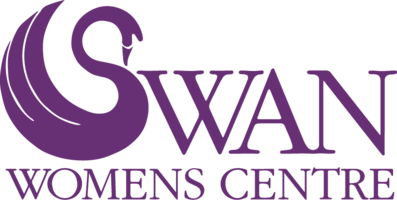 Swan Womens Centre Volunteer Application FormIf you have any questions about this form please don’t hesitate to contact us.We ask volunteers to commit to spending 12 months with us, if possible.Personal DataSWAN holds personal data about you as part of our personnel records, and may need to use such information in the course of carrying out its business. Do we have your consent to hold this data including sensitive data, under the terms of the Data Protection Act 1998.Yes 	No 	                        Signed ………………………………………….Equal Opportunities Policy SWAN operates a policy of equal opportunity for all, regardless of race, sexuality, marital status, dependents, age, class, religion, disability or offending background, where this does not create a risk to others. This provision will be reflected in all aspects of the work of this organisation. If a Volunteer Placement is offeredVolunteer Agreement DeclarationI understand that there is no intention to create a legally binding relationship between the volunteer and SWAN.This agreement is not intended to be a legally binding contract between us. I have received and agree to abide by the Volunteer Policy and Codes of practice. I understand and agree to follow all SWAN instructions, health and safety procedures, confidentiality and codes of best practice. I understand that SWAN will pay out of pocket expenses only upon production of receipts.Car insurancePlease note if you use your car in your volunteering role you are required to inform your insurance company as it may affect any claim you make if you do not declare this. We require a copy of your current car insurance company confirming that you have comprehensive cover if you carry any passengers during your volunteering role.Please note: Swan Womens Centre reserve the right not to take up the offer of a potential volunteer.A DBS check may be required for volunteers at Swan Womens Centre.  Volunteer Signature:	______________________Date________________To be completed by Swan Womens Centre Staff only Approved Volunteer ApplicationVolunteer Role:Line Manager:Start Date:Days/Hours of Volunteering:Any Adjustments Required: Yes  No Details:(click on chosen tick box)Risk Assessment Carried Out: Yes  No Volunteer Induction Carried Out: Yes  No Volunteer Policy & Induction Pack Provided: Yes  No Access to Health and Safety Handbook Provided: Yes  No Out of Pocket Expenses explained: Yes  No DBS check required Yes  No       Date sent for………………….. Returned…………………..References check:  Yes  No         Dates sent for………………….Returned…………………...If Driving is required as part of the volunteer role a copy of Insurance showing business use/MOT/ Driving License is required.	Signed by SWAN: Print Name:………………………………..  Signature ………………………     Date:        /        /1. Personal Information1. Personal InformationTitle (Mr/Mrs/Dr etc.)Title (Mr/Mrs/Dr etc.)Last Name:Last Name:First Names:First Names:Date of Birth:Date of Birth:Home Address:Home Address:Contact DetailsHome Tel:Contact DetailsWork Tel:Contact DetailsMobile:Contact DetailsEmail:Emergency Contact Name:                                                  Phone No:May we keep your application for 12 months after the date of submission?      Yes  No 2. Volunteering at Swan Womens CentreMay we keep your application for 12 months after the date of submission?      Yes  No 2. Volunteering at Swan Womens CentreWhat area(s) of voluntary work are you interested in/applying for? (click on chosen tick box)What area(s) of voluntary work are you interested in/applying for? (click on chosen tick box)Please give your reasons for wanting to volunteer at Swan Womens CentrePlease give your reasons for wanting to volunteer at Swan Womens CentreHow did you hear about Swan Womens Centre? (click on chosen tick box) Word of Mouth You have accessed services An advert for volunteer role – where did you see the advert?:………………………………. On Swan Womens Centre website A friend/relative volunteers at Swan Womens Centre Social Media Other: Please give detailsHow did you hear about Swan Womens Centre? (click on chosen tick box) Word of Mouth You have accessed services An advert for volunteer role – where did you see the advert?:………………………………. On Swan Womens Centre website A friend/relative volunteers at Swan Womens Centre Social Media Other: Please give detailsDo you have any additional support needs/require reasonable adjustments to undertake a volunteering role or for any training required? (click on chosen tick box)Yes  No Details (this can be discussed at interview/induction stage if preferred)Do you have any additional support needs/require reasonable adjustments to undertake a volunteering role or for any training required? (click on chosen tick box)Yes  No Details (this can be discussed at interview/induction stage if preferred)3. Interests and Experience3. Interests and ExperiencePlease give an outline of relevant present or past experience, including other voluntary work you have undertaken. Please use separate sheet if required:Please give an outline of relevant present or past experience, including other voluntary work you have undertaken. Please use separate sheet if required:Please give an outline of your experience, skills, education or training in relation to the role you are interested in (please note that most roles at Swan Womens Centre may require literacy, numeracy and IT skills).Please give an outline of your experience, skills, education or training in relation to the role you are interested in (please note that most roles at Swan Womens Centre may require literacy, numeracy and IT skills).Do you have any hobbies or interests that may be helpful in your role as a volunteer?Do you have any hobbies or interests that may be helpful in your role as a volunteer?3. Availability3. AvailabilityWhen and how often are you available to volunteer? (click on chosen tick box)When and how often are you available to volunteer? (click on chosen tick box)References – Please give the name, address and email of two people who could be contacted by us to give a reference.  The referees should include a previous employer if you have one but it can be from somewhere else you have volunteered or from someone who has known you well for at least 2 years (not a relative). 1: Name:                                                           	   Email:    Postal Address: Relationship to you:      2. Name:                                                        	  Email:   Postal address:Relationship to you:    References – Please give the name, address and email of two people who could be contacted by us to give a reference.  The referees should include a previous employer if you have one but it can be from somewhere else you have volunteered or from someone who has known you well for at least 2 years (not a relative). 1: Name:                                                           	   Email:    Postal Address: Relationship to you:      2. Name:                                                        	  Email:   Postal address:Relationship to you:    We may ask for a DBS check to be done for some roles, this will show any convictions and potentially cautions you have. Is there anything you would like to tell us in advance if we need to request a check? (click on chosen tick box)Yes  No Details:We may ask for a DBS check to be done for some roles, this will show any convictions and potentially cautions you have. Is there anything you would like to tell us in advance if we need to request a check? (click on chosen tick box)Yes  No Details:ampmEve            (5-8pm)MondayTuesdayWednesdayThursdayFriday